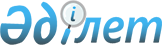 "Аумақтық кластерлерді конкурстық іріктеу қағидаларын, аумақтық кластерлердің тізілімін қалыптастыру және жүргізу қағидаларын және аумақтық кластерлерді дамытуда өнеркәсіпті мемлекеттік ынталандыру шараларын ұсыну қағидаларын бекіту туралы" Қазақстан Республикасы Индустрия және инфрақұрылымдық даму министрінің міндетін атқарушының 2022 жылғы 27 маусымдағы № 367 бұйрығына өзгеріс енгізу туралыҚазақстан Республикасы Индустрия және инфрақұрылымдық даму министрінің 2023 жылғы 25 тамыздағы № 599 бұйрығы. Қазақстан Республикасының Әділет министрлігінде 2023 жылғы 31 тамызда № 33359 болып тіркелді
      БҰЙЫРАМЫН:
      1. "Аумақтық кластерлерді конкурстық іріктеу қағидаларын, аумақтық кластерлердің тізілімін қалыптастыру және жүргізу қағидаларын және аумақтық кластерлерді дамытуда өнеркәсіпті мемлекеттік ынталандыру шараларын ұсыну қағидаларын бекіту туралы" Қазақстан Республикасы Индустрия және инфрақұрылымдық даму министрінің міндетін атқарушының 2022 жылғы 27 маусымдағы № 367 бұйрығына (Нормативтік құқықтық актілерді мемлекеттік тіркеу тізілімінде № 28644 болып тіркелген) мынадай өзгеріс енгізілсін:
      көрсетілген бұйрықпен бекітілген Аумақтық кластерлерді конкурстық іріктеу қағидаларында:
      4-қосымшада:
      6-тармақтың 1) тармақшасы мынадай редакцияда жазылсын:
      "1) ұлттық басымдықтар – аумақтық кластердің "Қазақстандықтардың әл-ауқатын арттыруға бағытталған орнықты экономикалық өсу" ұлттық жобасын бекіту туралы" Қазақстан Республикасы Үкіметінің 2021 жылғы 12 қазандағы № 730 қаулысымен бекітілген "Қазақстандықтардың әл-ауқатын арттыруға бағытталған орнықты экономикалық өсу" ұлттық жобасына, "Қазақстан Республикасының өңдеу өнеркәсібін дамытудың 2023 – 2029 жылдарға арналған тұжырымдамасын бекіту туралы" Қазақстан Республикасы Үкіметінің 2018 жылғы 20 желтоқсандағы № 846 қаулысымен бекітілген Қазақстан Республикасының өңдеу өнеркәсібін дамытудың 2023 – 2029 жылдарға арналған тұжырымдамасына, "Қазақстан Республикасының көлік-логистикалық әлеуетін дамытудың 2030 жылға дейінгі тұжырымдамасын бекіту туралы" Қазақстан Республикасы Үкіметінің 2022 жылғы 30 желтоқсандағы № 1116 қаулысымен бекітілген Қазақстан Республикасының көлік-логистикалық әлеуетін дамытудың 2030 жылға дейінгі тұжырымдамасына сәйкес басым секторлар жиынтығына сәйкестігі;".
      2. Қазақстан Республикасы Индустрия және инфрақұрылымдық даму министрлігінің Өнеркәсіптік саясат департаменті заңнамада белгіленген тәртіппен:
      1) осы бұйрықты Қазақстан Республикасы Әділет министрлігінде мемлекеттік тіркеуді;
      2) осы бұйрықты Қазақстан Республикасы Индустрия және инфрақұрылымдық даму министрлігінің интернет-ресурсында орналастыруды қамтамасыз етсін.
      3. Осы бұйрықтың орындалуын бақылау жетекшілік ететін Қазақстан Республикасының Индустрия және инфрақұрылымдық даму вице-министріне жүктелсін.
      4. Осы бұйрық алғашқы ресми жарияланған күнінен кейін күнтізбелік он күн өткен соң қолданысқа енгізіледі.
					© 2012. Қазақстан Республикасы Әділет министрлігінің «Қазақстан Республикасының Заңнама және құқықтық ақпарат институты» ШЖҚ РМК
				
      Қазақстан Республикасының Индустрия және инфрақұрылымдық даму министрі 

М. Карабаев
